Powiatowe Centrum Pomocy Rodzinie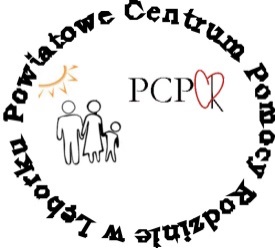 w Lęborkuul. Czołgistów 5, 84-300 Lęborktel./fax. 059 8628106e-mail: pcpr@pcprlebork.pl   www.pcprlebork.pl___________________________________________________________________________INFORMATORO PODMIOTACH REALIZUJĄCYCH ODDZIAŁYWANIAWOBEC OSÓB STOSUJĄCYCH PRZEMOC W RODZINIEW POWIECIE LĘBORSKIMLębork 2020Powiatowe Centrum Pomocy Rodzinie w Lęborku, zgodnie z wytycznymi Krajowego Programu Przeciwdziałania Przemocy w Rodzinie na lata 2014-2020, przekazuje 
do wykorzystania niniejszy informator zawierający wykaz podmiotów realizujących oddziaływania wobec osób stosujących przemoc w rodzinie oraz program oddziaływań korekcyjno - edukacyjnych dla osób stosujących przemoc w rodzinie w powiecie lęborskim. Oddziaływania korekcyjno – edukacyjne dla osób stosujących przemoc w rodzinie Dla mieszkańców powiatu lęborskiego program korekcyjno - edukacyjny dla osób stosujących przemoc w rodzinie realizuje Powiatowe Centrum Pomocy Rodzinie 
w Lęborku.Podstawowe informacjeCelem głównym oddziaływań korekcyjno - edukacyjnych jest zmiana zachowań 
i postaw  osób stosujących przemoc, która zmniejszy ryzyko dalszego stosowania przez nie przemocy oraz zwiększy ich zdolność do samokontroli agresywnych zachowań 
i do konstruktywnego współżycia w rodzinie.W ramach programu, realizowanego w warunkach wolnościowych, organizowane są bezpłatne spotkania indywidualne i grupowe. Zajęcia odbywają się w budynku Starostwa Powiatowego w Lęborku przy ul. Czołgistów 5.Program ma charakter edukacyjno – korekcyjny, dlatego składa się z części edukacyjnej (przekazanie wiedzy dotyczącej m.in. zjawiska przemocy, równości płci oraz mitów i faktów na ten temat, sposobów rozładowywania agresji, właściwej komunikacji interpersonalnej, wpływu alkoholu i innych środków odurzających na życie rodzinne, wpływu przemocy 
na zachowanie i psychikę dzieci, ochrony osób słabszych) oraz praktycznych ćwiczeń dostarczających korekcyjnych doświadczeń osobistych (zmierzających do zmiany postaw 
i zachowań związanych z przemocą oraz rozwijających umiejętności samokontroli 
i konstruktywnego współżycia).Uczestnicy ProgramuOddziaływania korekcyjno - edukacyjne wobec osób stosujących przemoc w rodzinie są kierowane w szczególności do:dorosłych sprawców przemocy w rodzinie z terenu powiatu lęborskiego; do udziału 
w programie można rekrutować także mieszkańców innych powiatów;osób skazanych za czyny związane ze stosowaniem przemocy w rodzinie, odbywających karę pozbawienia wolności w zakładach karnych albo wobec których sąd warunkowo zawiesił wykonanie kary, zobowiązując je do uczestnictwa w oddziaływaniach korekcyjno - edukacyjnych;osób stosujących przemoc w rodzinie, które uczestniczą w terapii leczenia uzależnienia 
od alkoholu lub narkotyków, lub innych środków odurzających, substancji psychotropowych albo środków zastępczych, dla których oddziaływania korekcyjno-edukacyjne mogą stanowić uzupełnienie podstawowej terapii;osób, które w wyniku innych okoliczności zgłaszają się do uczestnictwa w programie korekcyjno-edukacyjnym (kierowani przez kuratorów sądowych, policję, terapeutów uzależnień, komisje rozwiązywania problemów alkoholowych, ośrodki pomocy społecznej oraz zespoły interdyscyplinarne lub osoby które z własnej inicjatywy chciałyby zmienić swoje zachowanie).W pierwszej kolejności do uczestnictwa w programie będą kwalifikowane osoby, które 
w związku ze stosowaniem przemocy w rodzinie zostały skierowane przez sąd.Do udziału w programie nie będą przyjmowane osoby: chore psychicznie;z poważnymi zaburzeniami emocjonalnymi oraz zaburzeniami osobowości; uzależnione od środków odurzających z wyłączeniem osób, które są w trakcie 
lub zakończyły leczenie odwykowe. Osoby stosujące przemoc w rodzinie, u których zostało rozpoznane uzależnienie 
od alkoholu lub narkotyków lub innych środków odurzających, substancji psychotropowych albo środków zastępczych, kieruje się w pierwszej kolejności na terapię uzależnienia.Kontakt w sprawieSzczegółowych informacji na temat programu udziela pracownik funkcjonującego 
w strukturach Powiatowego Centrum Pomocy Rodzinie w Lęborku Ośrodka Interwencji Kryzowej: Pani Iwona Sysik, Powiatowe Centrum Pomocy Rodzinie w Lęborku 
ul. Czołgistów 5 84-300 Lębork, pok. 233, tel. 059 8628 106 wew. 21.Poradnictwo specjalistyczneW ramach poradnictwa specjalistycznego prowadzonego przez Powiatowe Centrum Pomocy Rodzinie w Lęborku istnieje możliwość skorzystania z pomocy: pracownika socjalnego, psychologa, radcy prawnego. Pracownik socjalny - Pani Iwona Sysik udziela wsparcia telefonicznie lub bezpośrednio 
w siedzibie Powiatowego Centrum Pomocy Rodzinie w Lęborku przy ul. Czołgistów 5 
pok. 233 II piętro lub pod numerem telefonu 059 8628 106: od poniedziałku do piątku w godzinach 7:30-15:30.Psycholog - Przemysław Jóskowski - tel. kom. 512 354 830 pełni dyżury w:środy od 12:00-17:00w czwartki od 13:00-18:00 (celem umówienia spotkania prosimy o kontakt: od poniedziałku do piątku w godzinach: 
7.30-15.30 pod nr telefonu: 059/8628106).Poradnictwo prawne - radca prawny - Aleksandra Łyczak - tel. kom. 798 649 084 - udzielane telefonicznie lub bezpośrednio - po umówieniu spotkania w kontakcie telefonicznym lub z wykorzystaniem innych środków porozumiewania się na odległość (np. telefon, e-mail, komunikatory internetowe) w terminach:środa - dyżur w siedzibie PCPR - w godzinach 10:00 – 13:00 czwartek - dyżur telefoniczny - w godzinach 10:00 – 13.00.(celem umówienia spotkania proszę o kontakt: od poniedziałku do piątku w godzinach 
7.30-15.30 pod nr telefonu: 059 8628 106)Wsparcie i pomoc rodzin w prawidłowym funkcjonowaniu W zależności od ilości osób chętnych Ośrodek Interwencji Kryzysowej przy Powiatowym Centrum Pomocy Rodzinie w Lęborku organizuje spotkania i szkolenia w zakresie kompetencji rodzicielskich w celu obniżenia ryzyka wystąpienia przemocy w rodzinie.W celu uzyskania dodatkowych informacji należy kontaktować się z pracownikiem socjalnym Powiatowego Centrum Pomocy Rodzinie w Lęborku Panią Iwoną Sysik przy ul. Czołgistów 5 
pok. 233 II piętro lub pod numerem telefonu 059 8628 106: od poniedziałku do piątku w godzinach 7:30-15:30.Jednostki pomocy społecznej realizujące zadania z zakresu przeciwdziałania przemocy w rodzinie w powiecie lęborskimPowiatowe Centrum Pomocy Rodzinie w Lęborkuul. Czołgistów 5
84-300 Lębork
059 8628-106
059 8421-771Miejski Ośrodek Pomocy Społecznej w Lęborkuul. Wyszyńskiego 384-300 Lębork059 8 622 711Miejski Ośrodek Pomocy Społecznej w Łebieul. Kościuszki 84-360 Łeba059 306 71 60Ośrodek Pomocy Społecznej w Cewicachul. Osiedle na Wzgórzu 3584-312 Cewice059 8 611 467Gminny Ośrodek Pomocy Społecznej w Nowej Wsi Lęborskiejul. Młynarska 1184-351 Nowa Wieś Lęborska059 8 612 474Ośrodek Pomocy Społecznej w Wickuul. Radosna 984-352 Wicko059 8 611 119